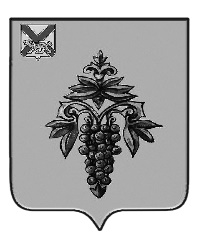 ДУМА ЧУГУЕВСКОГО МУНИЦИПАЛЬНОГО ОКРУГАР Е Ш Е Н И ЕПринято Думой Чугуевского муниципального округа «14» сентября 2021 годаред. от 14.07.2023г. № 499-НПА; от 24.10.2023г. № 521-НПА; от 25.12.2023г. № 547-НПАСтатья 1. Утвердить Положение о муниципальном контроле на автомобильном транспорте, городском наземном электрическом транспорте и в дорожном хозяйстве в границах Чугуевского муниципального округа.Статья 2. Считать утратившим силу:	- решение Думы Чугуевского муниципального района от 09 декабря 2014 года № 490-НПА «Положение о Порядке осуществления муниципального контроля за сохранностью автомобильных дорог местного значения Чугуевского муниципального района».Статья 3. Настоящее решение вступает в силу со дня его официального опубликования.Глава Чугуевского муниципального округа                                                                               Р.Ю. Деменев                                                                                                                    УТВЕРЖДЕНО                                                                                             Решением Думы Чугуевского                                                                                                       муниципального округа                                                                           от «14» сентября 2021 года № 262-НПАПОЛОЖЕНИЕо муниципальном контроле на автомобильном транспорте, городском наземном электрическом транспорте и в дорожном хозяйстве в границах Чугуевского муниципального округаОбщие положения1.1. Настоящее Положение устанавливает порядок осуществления муниципального контроля на автомобильном транспорте, городском наземном электрическом транспорте и в дорожном хозяйстве в границах муниципального образования – Чугуевский муниципальный округ (далее – муниципальный контроль).1.2. Муниципальный контроль осуществляется посредством профилактики нарушений обязательных требований, организации и проведения контрольных (надзорных) мероприятий, принятия предусмотренных законодательством Российской Федерации мер по пресечению, предупреждению и (или) устранению последствий выявленных нарушений обязательных требований:1.3. Предметом муниципального контроля является соблюдение юридическими лицами, индивидуальными предпринимателями, гражданами (далее – контролируемые лица) обязательных требований: 1) в области автомобильных дорог и дорожной деятельности, установленных в отношении автомобильных дорог местного значения:а) к эксплуатации объектов дорожного сервиса, размещенных в полосах отвода и (или) придорожных полосах автомобильных дорог общего пользования;б) к осуществлению работ по капитальному ремонту, ремонту и содержанию автомобильных дорог общего пользования и искусственных дорожных сооружений на них (включая требования к дорожно-строительным материалам и изделиям) в части обеспечения сохранности автомобильных дорог;2) установленных в отношении перевозок по муниципальным маршрутам регулярных перевозок, не относящихся к предмету федерального государственного контроля (надзора) на автомобильном транспорте, городском наземном электрическом транспорте и в дорожном хозяйстве в области организации регулярных перевозок.1.4. Муниципальный контроль в границах Чугуевского муниципального округа осуществляется администрацией Чугуевского муниципального округа, в лице функционального органа, наделенного соответствующими полномочиями (далее – орган муниципального контроля).1.5. Перечень должностных лиц уполномоченных на осуществление муниципального контроля (далее - инспектор), утверждается распоряжением администрации Чугуевского муниципального округа.  1.6. Должностным лицом органа муниципального контроля, уполномоченным на принятие решения о проведении контрольных (надзорных) мероприятий, являются глава администрации Чугуевского муниципального округа либо лицо, исполняющее его обязанности.1.7. Инспекторы, при осуществлении муниципального контроля, имеют права, обязанности и несут ответственность в соответствии с Федеральным законом от 31.07.2020 № 248-ФЗ «О государственном контроле (надзоре) и муниципальном контроле в Российской Федерации» (далее – Федеральный закон от 31.07.2020г. № 248-ФЗ) и иными федеральными законами.1.8. Объектами муниципального контроля являются:1) деятельность, действия (бездействие) подконтрольных лиц, в рамках которых должны соблюдаться обязательные требования, в том числе предъявляемые к гражданам и организациям, осуществляющим деятельность, действия (бездействие);2) результаты деятельности подконтрольных лиц, в том числе работы и услуги, к которым предъявляются обязательные требования;3) производственные объекты в соответствии с п.3 ч.1 ст.16 Федерального закона от 31.07.2020 № 248 - ФЗ, которыми подконтрольные лица владеют и (или) пользуются и к которым предъявляются обязательные требования.1.9. Орган муниципального контроля осуществляет учет объектов муниципального контроля |и обеспечивает актуальность сведений об объектах контроля. При сборе, обработке, анализе и учете сведений об объектах контроля для целей их учета орган муниципального контроля использует информацию, представляемую ей в соответствии с нормативными правовыми актами, информацию, получаемую в рамках межведомственного взаимодействия, а также общедоступную информацию. При осуществлении учета объектов контроля на контролируемых лиц не может возлагаться обязанность по представлению сведений, документов, если иное не предусмотрено федеральными законами, а также если соответствующие сведения, документы содержатся в государственных или муниципальных информационных ресурсах.1.10. К отношениям, связанным с осуществлением муниципального контроля, организацией и проведением профилактических мероприятий, контрольных (надзорных) мероприятий применяются положения Федерального закона от 31.07.2020г. № 248-ФЗ.1.11. Система оценки и управления рисками при осуществлении муниципального контроля не применяется.1.12. Решения и действия (бездействие) должностных лиц, осуществляющих муниципальный контроль, могут быть обжалованы в порядке, установленном законодательством Российской Федерации.Досудебный порядок подачи жалоб, установленный главой 9 Федерального закона от 31.07.2020 № 248-ФЗ при осуществлении муниципального контроля не применяется. 1.13. Оценка результативности и эффективности осуществления муниципального контроля осуществляется на основании статьи 30 Федерального закона от 31.07.2020 № 248-ФЗ.Ключевые показатели муниципального контроля и их целевые значения, индикативные показатели утверждаются решением Думы Чугуевского муниципального округа.Профилактика рисков причинения вреда (ущерба) охраняемым законом ценностям при осуществлении муниципального контроля2.1. Профилактические мероприятия проводятся органом муниципального контроля в целях стимулирования добросовестного соблюдения обязательных требований контролируемыми лицами и направлены на снижение риска причинения вреда (ущерба), а также являются приоритетным по отношению к проведению контрольных (надзорных) мероприятий.2.2. Профилактические мероприятия осуществляются на основании ежегодной Программы профилактики рисков причинения вреда (ущерба) охраняемым законом ценностям, утверждаемой постановлением администрации Чугуевского муниципального округа в соответствии с законодательством.2.3. При осуществлении муниципального контроля могут проводиться следующие виды профилактических мероприятий:1) информирование;2) объявление предостережения;3) консультирование;4) самообследование;5) профилактический визит.2.4. Информирование осуществляется посредством размещения сведений, предусмотренных частью 3 статьи 46 Федерального закона от 31.07.2020г. № 248-ФЗ на официальном сайте Чугуевского муниципального округа в сети «Интернет», в средствах массовой информации, через личные кабинеты контролируемых лиц в государственных информационных системах (при их наличии) и в иных формах.Размещенные сведения на указанном официальном сайте поддерживаются в актуальном состоянии и обновляются в срок не позднее 5 рабочих дней с момента их изменения.2.5. Предостережение о недопустимости нарушения обязательных требований (далее - предостережение) объявляется контролируемому лицу в случае наличия у органа муниципального контроля сведений о готовящихся нарушениях обязательных требований и (или) в случае отсутствия подтверждения данных о том, что нарушение обязательных требований причинило вред (ущерб) охраняемым законом ценностям либо создало угрозу причинения вреда (ущерба) охраняемым законом ценностям. Предостережения объявляются не позднее 30 дней со дня получения указанных сведений. Предостережение оформляется в письменной форме или в форме электронного документа и направляется в адрес контролируемого лица.Объявляемые предостережения регистрируются в журнале учета предостережений с присвоением регистрационного номера.В случае объявления органом муниципального контроля предостережения контролируемое лицо вправе подать возражение в отношении предостережения (далее - возражение) в срок не позднее 30 дней со дня получения им предостережения. Возражение рассматривается органом муниципального контроля в течение 30 дней со дня получения. В результате рассмотрения возражения контролируемому лицу направляется ответ с информацией о согласии или несогласии с возражением.В случае принятия представленных в возражении контролируемого лица доводов орган муниципального контроля аннулирует направленное ранее предостережение с соответствующей отметкой в журнале учета объявленных предостережений. При несогласии с возражением указываются соответствующие обоснования.Информация о несогласии с возражением или об аннулировании предостережения направляется в адрес контролируемого лица в письменной форме или в форме электронного документа. (ред. от 14.07.2023г. № 499-НПА)2.6. Должностным лицом органа муниципального контроля, уполномоченным на принятие решения об объявлении контролируемому лицу предостережения о недопустимости нарушения обязательных требований, являются глава администрации Чугуевского муниципального округа либо лицо, исполняющее его обязанности.2.7. Консультирование контролируемых лиц и их представителей осуществляется инспектором, по обращениям контролируемых лиц и их представителей по вопросам, связанным с организацией и осуществлением муниципального контроля.Консультирование осуществляется без взимания платы.Консультирование может осуществляться инспектором по телефону, посредством видео-конференц-связи, на личном приеме, либо в ходе проведения профилактических мероприятий, контрольных (надзорных) мероприятий.Время консультирования не должно превышать 15 минут.Личный прием граждан проводится инспекторами. Информация о месте приема, а также об установленных для приема днях и часах размещается на официальном сайте Чугуевского муниципального округа.2.8. Консультирование осуществляется по следующим вопросам:1) организация и осуществление муниципального контроля;2) порядок осуществления профилактических, контрольных (надзорных) мероприятий, установленных настоящим положением.2.9. Консультирование в письменной форме осуществляется в следующих случаях:1) контролируемым лицом представлен письменный запрос о предоставлении письменного ответа по вопросам консультирования;2) ответ на поставленные вопросы требует дополнительного запроса сведений.Если поставленные во время консультирования вопросы не относятся к сфере муниципального контроля даются необходимые разъяснения по обращению в соответствующие органы власти или к соответствующим должностным лицам.Орган муниципального контроля осуществляют учет консультирований. При проведении консультирования во время контрольных (надзорных) мероприятий запись о проведенной консультации отражается в акте контрольного (надзорного) мероприятия.В случае, если в течение календарного года поступило пять и более однотипных (по одним и тем же вопросам) обращений контролируемых лиц и их представителей, консультирование по таким обращениям осуществляется посредством размещения на официальном сайте Чугуевского муниципального округа письменного разъяснения, подписанного уполномоченным должностным лицом, без указания в таком разъяснении сведений, отнесенных к категории ограниченного доступа.2.10. В целях добровольного определения контролируемыми лицами уровня соблюдения ими обязательных требований можно провести самостоятельную оценку соблюдения обязательных требований (самообследование). Самообследование осуществляется в автоматизированном режиме способом, указанным на официальном сайте Чугуевского муниципального округа в сети «Интернет».Методические рекомендации по проведению самообследования утверждаются постановлением администрации Чугуевского муниципального округа. Методические рекомендации размещаются на официальном сайте Чугуевского муниципального округа в сети «Интернет».2.11. Профилактический визит проводится в форме профилактической беседы по месту осуществления деятельности контролируемого лица либо путем использования видео-конференц-связи.Продолжительность профилактического визита составляет не более двух часов в течение рабочего дня. В ходе профилактического визита контролируемое лицо информируется об обязательных требованиях, предъявляемых к его деятельности либо к принадлежащим ему объектам контроля.При проведении профилактического визита контролируемым лицам не выдаются предписания об устранении нарушений обязательных требований. Разъяснения, полученные контролируемым лицом в ходе профилактического визита, носят рекомендательный характер.Порядок организации муниципального контроля3.1. В рамках осуществления муниципального контроля при взаимодействии с контролируемым лицом проводятся следующие контрольные (надзорные) мероприятия:1) инспекционный визит;2) рейдовый осмотр;3) документарная проверка;4) выездная проверка.3.2. Без взаимодействия с контролируемым лицом проводятся следующие контрольные (надзорные) мероприятия (далее - контрольные (надзорные) мероприятия без взаимодействия):1) наблюдение за соблюдением обязательных требований (мониторинг безопасности);2) выездное обследование.3.3. Плановые контрольные (надзорные) мероприятия при осуществлении муниципального контроля не проводятся.3.4. Внеплановые контрольные (надзорные) мероприятия проводятся при наличии оснований, предусмотренных пунктами 1, 3, 4, 5 части 1 статьи 57 Федерального закона от 31.07.2020 № 248-ФЗ.Конкретный вид и содержание внепланового контрольного (надзорного) мероприятия (перечень контрольных (надзорных) действий) устанавливается в решении о проведении внепланового контрольного (надзорного) мероприятия.4. Контрольные (надзорные) мероприятия4.1. Инспекционный визит проводится по месту нахождения (осуществления деятельности) контролируемого лица (его филиалов, представительств, обособленных структурных подразделений) либо объекта контроля.В ходе инспекционного визита могут совершаться следующие контрольные (надзорные) действия:осмотр;2) опрос;3) получение письменных объяснений;4) инструментальное обследование;5) истребование документов, которые в соответствии с обязательными требованиями должны находиться в месте нахождения (осуществления деятельности) контролируемого лица (его филиалов, представительств, обособленных структурных подразделений) либо объекта контроля.Инспекционный визит проводится без предварительного уведомления контролируемого лица.Срок проведения инспекционного визита в одном месте осуществления деятельности либо на одном производственном объекте (территории) не может превышать один рабочий день.4.2. Рейдовый осмотр проводится в отношении любого числа контролируемых лиц, осуществляющих владение, пользование или управление производственным объектом.Рейдовый осмотр может проводиться в форме совместного (межведомственного) контрольного (надзорного) мероприятия.В ходе рейдового осмотра могут совершаться следующие контрольные (надзорные) действия:1) осмотр;2) досмотр;3) опрос;4) получение письменных объяснений;5) истребование документов;6) инструментальное обследование;7) экспертиза.Срок проведения рейдового осмотра не может превышать десять рабочих дней. Срок взаимодействия с одним контролируемым лицом в период проведения рейдового осмотра не может превышать один рабочий день.4.3. В ходе документарной проверки рассматриваются документы контролируемых лиц, имеющиеся в распоряжении органа муниципального контроля, результаты предыдущих контрольных (надзорных) мероприятий, материалы рассмотрения дел об административных правонарушениях и иные документы о результатах осуществления в отношении этого контролируемого лица муниципального контроля.В ходе документарной проверки могут совершаться следующие контрольные (надзорные) действия:1) получение письменных объяснений;2) истребование документов;3) экспертиза.Срок проведения документарной проверки не может превышать десять рабочих дней. В указанный срок не включается период с момента направления органом муниципального контроля контролируемому лицу требования представить необходимые для рассмотрения в ходе документарной проверки документы до момента представления указанных в требовании документов в орган муниципального контроля, а также период с момента направления контролируемому лицу информации органа муниципального контроля, о выявлении ошибок и (или) противоречий в представленных контролируемым лицом документах либо о несоответствии сведений, содержащихся в этих документах, сведениям, содержащимся в имеющихся у органа муниципального контроля, документах и (или) полученным при осуществлении муниципального контроля, и требования представить необходимые пояснения в письменной форме до момента представления указанных пояснений в орган муниципального контроля.4.4. Выездная проверка проводится посредством взаимодействия с конкретным контролируемым лицом, владеющим производственными объектами и (или) использующим их, в целях оценки соблюдения таким лицом обязательных требований, а также оценки выполнения решений органа муниципального контроля.Срок проведения выездной проверки не может превышать десять рабочих дней. В отношении одного субъекта малого предпринимательства общий срок взаимодействия в ходе проведения выездной проверки не может превышать пятьдесят часов для малого предприятия и пятнадцать часов для микропредприятия. В ходе выездной проверки могут совершаться следующие контрольные (надзорные) действия:1)осмотр;2)опрос;3)получение письменных объяснений;4)истребование документов;5)отбор проб (образцов);6)инструментальное обследование;7)экспертиза.4.5. Наблюдение за соблюдением обязательных требований (мониторинг безопасности) осуществляется инспектором путем сбора, анализа данных об объектах контроля, имеющихся в органе муниципального контроля, в том числе данных, которые поступают в ходе межведомственного информационного взаимодействия, предоставляются контролируемыми лицами в рамках исполнения обязательных требований, а также данных, содержащихся в государственных и муниципальных информационных системах, данных из сети «Интернет» иных общедоступных данных, а также данных полученных с использованием работающих в автоматическом режиме средств фиксации правонарушений, имеющих функции фото- и киносъёмки, видеозаписи.Наблюдение за соблюдением обязательных требований (мониторинг безопасности) осуществляется по месту нахождения инспектора постоянно (систематически, регулярно, непрерывно) на основании заданий руководителя органа муниципального контроля либо лица, исполняющего его обязанности, включая задания, содержащиеся в планах работы контрольного (надзорного) органа в течение установленного в нем срока.Форма задания должностного лица об осуществлении наблюдения за соблюдением обязательных требований (мониторинг безопасности) утверждается администрацией Чугуевского муниципального округа. При наблюдении за соблюдением обязательных требований (мониторинге безопасности) на контролируемых лиц не возлагаются обязанности, не установленные обязательными требованиями.Выявленные в ходе наблюдения за соблюдением обязательных требований (мониторинга безопасности) инспектором факты причинения вреда (ущерба) или  возникновения угрозы причинения вреда (ущерба) охраняемым законом ценностям, сведений о нарушениях обязательных требований, о готовящихся нарушениях обязательных требований или признаках нарушений обязательных требований направляются руководителю органа муниципального контроля либо лицу, исполняющему его обязанности для принятия решений в соответствии с частью 3 статьи 74 Федерального закона от 31.07.2020г. № 248-ФЗ.4.6. Выездное обследование проводится по месту нахождения (осуществления деятельности) организации (ее филиалов, представительств, обособленных структурных подразделений), месту осуществления деятельности гражданина, месту нахождения объекта контроля.В ходе выездного обследования на общедоступных (открытых для посещения неограниченным кругом лиц) производственных объектах могут осуществляться:осмотр;инструментальное обследование (с применением видеозаписи).4.7. Случаями, при наступлении которых индивидуальный предприниматель, гражданин, являющиеся контролируемыми лицами, вправе в соответствии с частью 8 статьи 31 Федерального закона от 31.07.2020 № 248-ФЗ, представить в орган муниципального контроля информацию о невозможности присутствия при проведении контрольного (надзорного) мероприятия являются:1) временная нетрудоспособность на момент проведения контрольного (надзорного) мероприятия;2) нахождение за пределами Российской Федерации;3) административный арест;4) избрание в отношении подозреваемого в совершении преступления физического лица меры пресечения в виде: подписки о невыезде и надлежащем поведении, запрете определенных действий, заключения под стражу, домашнего ареста. 5) наступление обстоятельств непреодолимой силы, препятствующих присутствию контролируемого лица при проведении контрольного (надзорного) мероприятия (военные действия, катастрофа, стихийное бедствие, крупная авария, эпидемия и другие чрезвычайные обстоятельства).4.8. Информация индивидуального предпринимателя, гражданина о невозможности присутствия при проведении контрольного (надзорного) мероприятия должна содержать:1) описание обстоятельств непреодолимой силы и их продолжительность;2) сведения о причинно-следственной связи между возникшими обстоятельствами непреодолимой силы и невозможностью либо задержкой присутствия при проведении контрольного (надзорного) мероприятия;3) указание на срок, необходимый для устранения обстоятельств, препятствующих присутствию при проведении контрольного (надзорного) мероприятия.При предоставлении указанной информации проведение контрольного (надзорного) мероприятия переносится органом муниципального контроля на срок, необходимый для устранения обстоятельств, послуживших поводом для данного обращения индивидуального предпринимателя, гражданина.4.9. Для фиксации инспектором и лицами, привлекаемыми к совершению контрольных (надзорных) действий, доказательств нарушений обязательных требований могут использоваться фотосъемка, аудио- и видеозапись, иные способы фиксации доказательств, за исключением случаев фиксации:1) сведений, отнесенных законодательством Российской Федерации к государственной тайне;2) объектов, территорий, которые законодательством Российской Федерации отнесены к режимным и особо важным объектам.Фотографии, аудио- и видеозаписи, используемые для фиксации доказательств, должны позволять однозначно идентифицировать объект фиксации, отражающий нарушение обязательных требований, время фиксации объекта. Фотографии, аудио- и видеозаписи, используемые для доказательств нарушений обязательных требований, прикладываются к акту контрольного (надзорного) мероприятия.4.10. Результаты контрольного (надзорного) мероприятия оформляются в порядке, установленном Федеральным законом от 31.07.2020 № 248-ФЗ.4.11. В случае выявления при проведении контрольного (надзорного) мероприятия нарушений обязательных требований инспектор после оформления акта контрольного (надзорного) мероприятия выдает контролируемому лицу предписание об устранении выявленных нарушений с указанием разумных сроков их устранения и (или) о проведении мероприятий по предотвращению причинения вреда (ущерба) охраняемым законом ценностям по форме, утвержденной постановлением. администрации Чугуевского муниципального округа.4.12. Досудебный порядок подачи жалоб при осуществлении муниципального контроля не применяется.5. Заключительные положения 5.1. Настоящее положение вступает в силу с 01 октября 2021 года 5.2. До 31 декабря 2023 года подготовка органом муниципального контроля в ходе осуществления муниципального контроля документов, информирование контролируемых лиц о совершаемых органа муниципального контроля действиях и принимаемых решениях, обмен документами и сведениями с контролируемыми лицами осуществляется на бумажном носителе.Приложение № 1к Положению о муниципальном контроле на автомобильном транспорте,городском наземном электрическом транспортеи в дорожном хозяйстве в границах Чугуевского муниципального округаПеречень индикаторов риска нарушения обязательных требований, используемых при осуществлении муниципального контроля на автомобильном транспорте, городском наземном электрическом транспорте и в дорожном хозяйстве в границах Чугуевского муниципального округаПоступление информации о наличии в полосе отвода техники для проведения земляных работ, при отсутствии разрешения на производство таких работ, выданного в установленном порядке.Увеличение в 2 и более раз случаев аварийности на соответствующем отрезке дороги за шесть месяцев по сравнению с аналогичным предыдущим периодом.Поступление информации о начале работ в полосах отвода и (или) придорожных полосах автомобильных дорог общего пользования местного значения, при отсутствии сведений о выдаче разрешения на строительство на данном участке и (или) отсутствии обращения владельца инженерных коммуникаций о согласовании планируемого их размещения.Поступление информации о начале строительства, реконструкции в границах придорожных полос автомобильных дорог местного значения объектов капитального строительства, объектов, предназначенных для осуществления дорожной деятельности, объектов дорожного сервиса, установке рекламных конструкций, информационных щитов и указателей при отсутствии сведений о выдаче разрешения на строительство, реконструкцию на данном участке (в случае, если для строительства или реконструкции указанных объектов требуется выдача разрешения на строительство) и (или) отсутствии в уполномоченном органе обращения о согласовании их размещения (реконструкции).Положение о муниципальном контроле на автомобильном транспорте, городском наземном электрическом транспорте и в дорожном хозяйстве в границах Чугуевского муниципального округа